Anmeldung zur Aufnahme «sur dossier»Anmeldeschluss für das Assessment 25. März 2022Eine Anmeldung ohne Besuch einer Infoveranstaltung «sur dossier» ist nicht möglich.Ich melde mich hiermit zum Aufnahmeverfahren «sur dossier» an und bestätige, dass ich die formalen Bedingungen erfülle. Ich bestätige, dass ichüber 30 Jahre alt bin (Stichtag 15. September) undden erfolgreichen Abschluss einer mindestens drei Jahre dauernden anerkannten Ausbildung auf Sekundarstufe II nachweisen kann undnach Abschluss dieser Ausbildung mindestens drei Jahre berufstätig war (insgesamt 300 % in den letzten 7 Jahren)Weitere Informationen unter https://www.phlu.ch/studium/zulassung-und-anmeldung.html.Kandidat/-inIch habe die Infoveranstaltung besucht und die Folienpräsentation Aufnahme «sur dossier» auf der PH-Luzern-Website (https://www.phlu.ch/studium/zulassung-und-anmeldung/aufnahme-sur-dossier.html) studiert und anhand dieser meinen Ausbildungs- und Berufswunsch kritisch reflektiert:Ich habe die Infoveranstaltung des gewählten Studiengangs besucht oder die Folien und Dokumentationen auf der Website studiert und allfällige Fragen geklärt.   Ich habe mich bereits bei einer anderen PH für die Aufnahme «sur dossier» angemeldet:Ich habe bei einer anderen PH das Verfahren «sur dossier» durchlaufen oder eine Eintrittsprüfung absolviert und wurde abgelehnt:Hinweis: Nebst der Anmeldung zur Aufnahme «sur dossier» bitten wir Sie, sich auch zeitgleich für einen Studiengang (KU/PS/SEK I) anzumelden, sofern Sie ein Studium an der PH Luzern in Betracht ziehen.Unter folgendem Link können Sie sich für das Studium anmelden https://evento-web.phlu.ch/index.php?id=1908.Ich habe mich für einen Studiengang (KU/PS/SEK I) der PH Luzern angemeldet:Ort  Datum Dossier zur Anmeldung 1. Motivation für das Studium Wie ist der Studienentscheid gereift?Welche Erfahrungen und Informationen sowie welche Überlegungen haben den Entscheid beeinflusst?Wieso haben Sie sich für diesen Studiengang entschieden?2. Kenntnisse und Vorstellungen über den LehrberufWelche Erfahrungen aus den bisherigen Tätigkeiten nützen Ihnen im Lehrberuf?Welche Herausforderungen sehen Sie in dieser Tätigkeit?Welches Lehrer/-Innenbild prägt Ihre Vorstellungen? Begründen Sie dieses.Welche Erwartungen an den Lehrberuf haben Sie?
3. Organisation und Planung des Studiums (zeitliche und finanzielle Ressourcen)Wie organisieren Sie Ihr Studium neben dem Privatleben? Führen Sie aus.Welchen Hürden werden Sie beim Absolvieren des Studiums begegnen? Und wie wollen Sie diese bewältigen?Wie schätzen Sie die Planung und die Finanzierung des Studiums ein?Welche Massnahmen planen Sie, um fehlende Kenntnisse aufzuarbeiten? Führen Sie aus.4. SelbsteinschätzungWie beurteilen Sie Ihre Kenntnisse und Kompetenzen in den folgenden Bereichen? Studieren Sie dazu die Fachdossiers der Vorbereitungskurse www.phlu.ch/studium/vorbereitungskurse.html und beziehen Sie sich auf diese, wenn möglich.Führen Sie aus, wann Sie sich das letzte Mal mit diesen Themen auseinandergesetzt haben (Ausbildung, Weiterbildung, Beruf)Begründen Sie, welche Bereiche und Themen für Sie klar und nachvollziehbar sind und welche schwierig und wenig fassbar für Sie sind.Ort  Datum Einreichung Anmeldung zur Aufnahme und Dossier Notwendige Beilagen:Bestätigung Career Counselling for Teachers (Tour QS-1: Soll ich als Quer- oder Seiteneinsteiger/in in den Lehrerberuf eintreten?) http://cct-germany.de/de/3/qsa/tours/new/1Zahlungsbeleg über die Gebühr von CHF 515.– an Pädagogische Hochschule Luzern 
(IBAN : CH18 0900 0000 6007 9027 4)Adresse:PH Luzern – Pädagogische Hochschule LuzernKanzlei Ausbildung Pfistergasse 20 – 6003 Luzern T+41 (0)41 203 01 11 kanzlei@phlu.ch – www.phlu.chName und VornameGeburtsdatumWohnortE-Mail Telefonja 	nein Insbesondere bezüglich der Voraussetzungen (Studierfähigkeit), der finanziellen Sicherheit und  Mehrfachbelastungen (Studium, Erwerbsarbeit, Haushalt, Familie, etc.) während der Ausbildung.ja 	nein wenn «ja» welcher Studiengang: ja 	nein wenn «ja» Name der PH und Termin des Aufnahmeverfahrens: ja 	nein wenn «ja» Name der PH: ja 	nein wenn «nein» Ich plane an folgender PH zu studieren: Studiengang KU	Studiengang PS	Studiengang SEK I	Unterschrift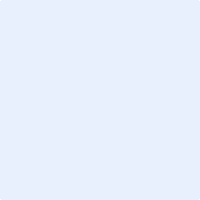 Basiskompetenzen+++---Kommentare / BelegeMathematikNaturwissenschaftenDeutsch, LiteraturFremdsprachlichenBasiskompetenzen++++++------Kommentare / BelegeKommentare / BelegeKommentare / BelegeMusik, Malerei, 
bildende KunstBewegung & SportGeschichte, Ökonomie, 
Politik, RechtReligionen, Ethik, 
PhilosophieInformations- und 
Kommunikations-
technologieÜberfachliche Kompetenzen	Überfachliche Kompetenzen	++++++------Kommentare / BelegeKommentare / BelegeKommentare / BelegeKritisch-forschendes Denken
(Interesse und Neugier, Informationsverarbeitung)Kritisch-forschendes Denken
(Interesse und Neugier, Informationsverarbeitung)Selbstständigkeit und Selbstverantwortung 
(eigenes Lernen selber organisieren, sich immer wieder selbst motivieren können)Selbstständigkeit und Selbstverantwortung 
(eigenes Lernen selber organisieren, sich immer wieder selbst motivieren können)Verstehen (wissenschaftlicher) Texte
(Texte erschliessen können, zielgerichtet lesen und interpretieren können)Verstehen (wissenschaftlicher) Texte
(Texte erschliessen können, zielgerichtet lesen und interpretieren können)Abfassen schriftlicher Arbeiten
(Verständliche Texte selbst schreiben und überarbeiten können)Abfassen schriftlicher Arbeiten
(Verständliche Texte selbst schreiben und überarbeiten können)Reflexion und Kritikfähigkeit(Lernprozesse reflektieren und eigenes Denken und Handeln analysieren können)Reflexion und Kritikfähigkeit(Lernprozesse reflektieren und eigenes Denken und Handeln analysieren können)Unterschrift